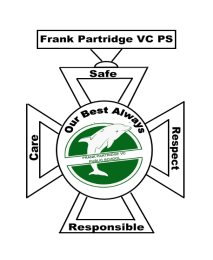 Centenary Parade, Nambucca Heads  NSW  2448  (PO Box 288)Telephone: 0265 687100	     Fax: 0265 689147          Email: frankpart-p.school@det.nsw.edu.auARRANGEMENTS FOR THE 2014-2015 BUSH FIRE SEASON Dear Parent or CarerI am writing to let you know about arrangements for our school for the current bush fire season.Our school has been identified as a school at increased risk if a bush fire were to break out on a day when a Catastrophic Fire Danger Rating is issued for our area.To ensure the health, safety and welfare of students and staff, the NSW Department of Education and Communities has determined that on days when a Catastrophic Fire Danger Rating is issued for our area, the school will temporarily cease operations for the day(s) the rating is current and alternative learning arrangements will be put in place. This is based on information obtained through a bush fire assessment of our school arranged by the Department.A Catastrophic Fire Danger Rating is likely to occur on a very small number of days during the bush fire season, if at all. To ensure that we continue to support student learning on these days, I have put the following arrangements in place:Each child will be sent home a bush fire home work sheet early this term. Please store in a safe place for completion should the need arise to close the school.The school will only receive notification of a Catastrophic Fire Danger Rating after school hours the day before the forecast is issued. To assist me in contacting all parents please ensure that you have provided the school with up-to-date home or after hours contact details.Information for parents and carers provided by the Department about these arrangements is attached. Up to date bush fire information will also be available to you on the Department’s bush fire safety website.  The link for this site is as follows:NSW Education & Communities Bushfire Safety: http://www.schools.nsw.edu.au/studentsupport/studentwellbeing/bushfire-safety/index.phpPlease contact the school on telephone 65687100 if you would like any further information about this matter.Yours sincerely Todd Potter.Principal.10 10 14